DELIBERA  144/23 DEL 18 MARZO 2023PUNTO 6 all’ OD.G. ) Bilancio consuntivo 2022In data diciotto aprile duemilaventitre alle ore 20.30, presso la sede dell’Ordine, si riunisce il Consiglio dell’Ordine.Sono presenti i Consiglieri:Esito della votazione:Favorevoli: n. 14Contrari: 0Astenuti: 0*****Il Consiglio dell’Ordine degli psicologi della Liguria,Visto il Bilancio preventivo relativo all’anno 2022;Visto il regolamento di amministrazione e di contabilità dell’Ordine degli Psicologi Delibera l’approvazione del  bilancio consuntivo 2022. Copia del Bilancio viene allegata alla presente delibera e ne costituisce parte integrante. Delibera n. 144Il Consigliere segretario			La PresidenteDott.ssa Biancamaria Cavallini		Dott.ssa Mara Fiaschi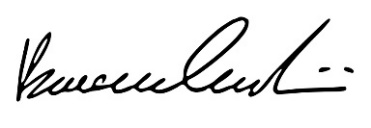 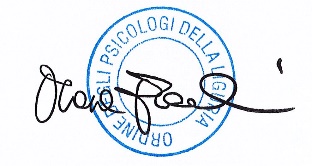 CONSIGLIERICONSIGLIERIPresenteAssenteBARATTA BEATRICEXBATTAGLIAALESSIAXBRAMERIALESSANDRAXCALLEROGIULIANAXCAVALLINIBIANCAMARIAXDE DONNOARMANDOXDURANDFRANCESCOXFEMIACLARETTAXFIASCHIMARA DONATELLAXNOTAFRANCESCAXPITTALUGAMARINAXROMEOGIUSEPPINAXVERDEALFREDOXVITALORENZOXZUNINOANNAX